NEW MEXICO AGRICULTURAL LEADERSHIP PROGRAM APPLICATIONClass 16: June 2023 – January 2025DEADLINE: April 15, 2023 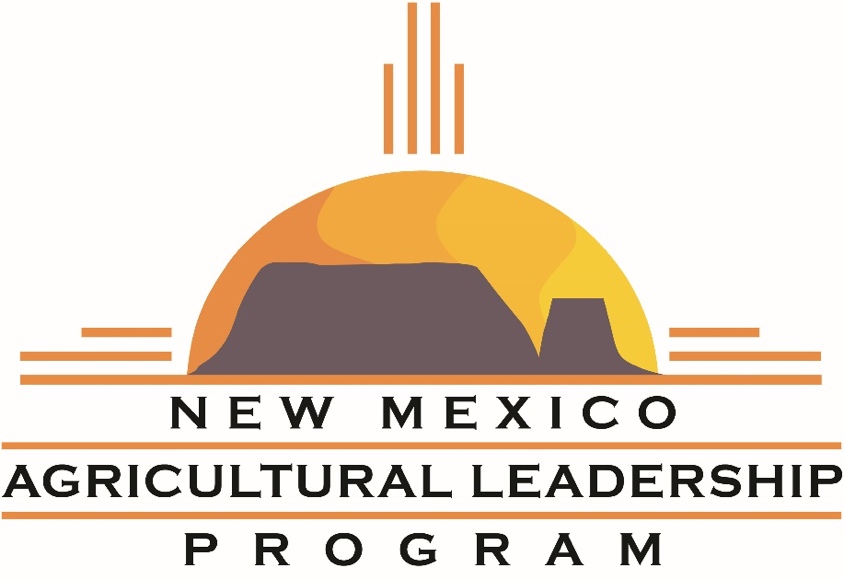 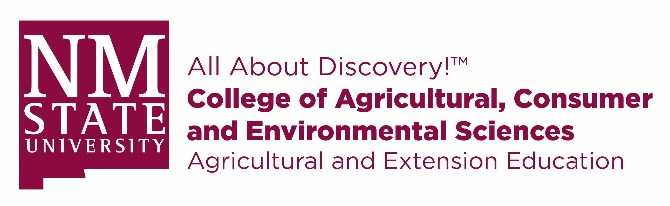 Send Completed Applications to:New Mexico Agricultural LeadershipNew Mexico State UniversityPO Box 30003 MSC 3501Las Cruces, NM 88003-8003Email: nmal@nmsu.edu	Questions?Call Tina Wilson, Program Coordinator at 575-646-6691(office) or 402-321-9818 (cell)Application ProcessCandidates for NMAL will be evaluated on their potential for growth and learning, positive attitude, record of leadership (community service/involvement), character and reputation, potential for local contribution and state-wide impact, personal commitment, and employer’s commitment.Applicants must complete a written application and a short in-person interview. A selection committee will review completed applications, then extend an invitation to interview. This is an opportunity for applicants to ask questions and the committee to evaluate potential for growth, motivation for professional development, and level of interest in the program.Up to 15 applicants will be selected for each class. Important Dates to Remember:April 15, 2023	Application Deadline – mail, fax, or email ALL forms to address on front pageApril/May 2023	Interviews are conducted. Early June 		Participants are notified of selectionJune 21-23,2023	Seminar #1 (Albuquerque)  Instructions for completing application:Save the form to a location on your computer. (Example: Desktop or Documents). Open the Word document. Fill out your form:Complete form filling by clicking a text field and typing or adding a text box. You can add checkmarks and fill in radio buttons too.Save your work often.  Save you file and e-mail to nmal@nmsu.edu Do not complete the form online within your web browser; your data will NOT be saved. Please save it to your computer first, and then fill it out.Checklist:Program Overview – read through for info on class schedule, tuition, etc.Application Form – this Word document with signature pageResume – please send most current resume with this documentPersonal Information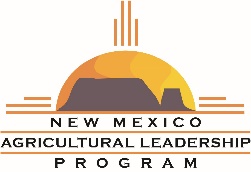 Full Name: 												Preferred Name: 											Date of Birth: 					Gender:    Female ____      Male ____Physical Address: 											City: 						State: 			Zip Code: 			Mailing Address (if different): 									City: 						State: 			Zip Code: 			Email: 													Cell Phone: 					Alternative Phone: 					Marital Status:    Single ____      Married ____     Other ____Spouse Full Name: 											Email:________________________________________________________________________Cell Phone: _____________________Names & ages of children: 										Do you have a current Passport?  Yes _____	No ______International Destination Preferences:____________________________________________________Please list any dietary restrictions or food allergies:Occupational InformationEmployer/Company Name: 											Mailing Address: 											City: 						State: 			Zip Code: 			Work Phone: 					Current Position/Title: 										Years in this position: 			Years with the company: 			Employment Description/Responsibilities:Please attach a current resume which includes both educational and work historyIndustry InsightDescribe a critical issue facing your industry, and a specific idea you have for addressing it:Describe an issue that is relevant to your community, or to New Mexico in general, and a specific idea you have for addressing it:Community Service & LeadershipORGANIZATIONSList any organizations in which you have been a member, including years of membership and any offices/committee positions held:COMMUNITY SERVICEList any volunteer experience, including project names and dates of service:HONORS & AWARDSPlease list any honors or awards you have received professionally, through a membership organization, or for your volunteer service:Personal InterestsPlease share a few of your hobbies or interests:List any books, articles, movies, speakers, or associates who have given you useful insights this year – what did you learn?Briefly describe your national and foreign travel experience, if any:Program QuestionsHow did you learn about NMAL? If you personally know a former participant, please give their name:In your opinion, what attributes should a 21st century leader have?Describe how you see yourself as a mentor/coach of others:Describe your leadership potential - where do you have the capacity to lead, and how will you get there?Why do you want to be a participant in the New Mexico Agricultural Leadership program?Please add any additionally information you would like the selection committee to know:ReferencesName of Applicant __________________________________________Please list 3 references below (at least 2 professional).Replies are confidential.Reference #1Name:														Company: 													Position/Title: 													Mailing Address: 						    City/State/Zip: 				Phone: 					    Email: 							Reference #2Name:														Company: 													Position/Title: 													Mailing Address: 						    City/State/Zip: 				Phone: 					    Email: 							Reference #3Name:														Company: 													Position/Title: 													Mailing Address: 						    City/State/Zip: 				Phone: 					    Email: 						______Applicant AgreementI, 						, am aware that participation in the New Mexico Agricultural Leadership program (NMAL) requires a tuition of $3,500 U.S. dollars and is payable to the program by either check or Visa/MasterCard and is not refundable. I agree to pay a minimum of $1,500 toward tuition by the start of the first seminar.I am aware that the cost of transportation to and from NMAL seminars, meals and lodging are not included in my tuition fee. I have read, understood, and agree to abide by the expectations, responsibilities, and requirements presented in the application packet, including the commitment to participate fully in all seminars, conference calls, and class activities. This means that during seminar sessions, I will refrain from using my cell phone, tablet, or laptop unless requested by the facilitator. I understand there will be established seminar breaks when I can use these devices.I agree to set aside time outside of formal sessions in preparation for seminars and study tours, and to complete all projects and reading assignments in a timely manner.I understand that there is both public and private investment in this program and that as a graduate of this program, I must make a commitment to exercise my leadership skills within the agriculture, food, and natural resource industries.If selected, I am willing to be a proactive ambassador for the NMAL program and consider contributing my time, talent, and funds to support the program as well as assisting with fundraising activities, recruitment, and promotion.I give NMAL permission to contact the references supplied. I understand that selection of applicants is the sole responsibility of the organization and program Selection Committee.By returning the completed application, I hereby confirm my agreement to adhere to program expectations and certify that the statements made in this application are true and complete.Applicant’s Name (Printed): 					Applicant’s Signature: 						Date: 				PHOTO RELEASE: I hereby give New Mexico State University irrevocable rights and permission to use, publish, and retain copyright to all images, photographs, video, audio, and other likenesses of the participant, as named above, for all media and all forms. I hereby release New Mexico State University from all claims including libel and invasion of privacy, resulting from the use of the images.Signature of ApplicantDestinationPurposeDate / Length of Trip